Xylem and Phloem – animation analysis activityThis activity uses the excellent animation produced by SAPS - http://youtu.be/LQ03xIkLLQU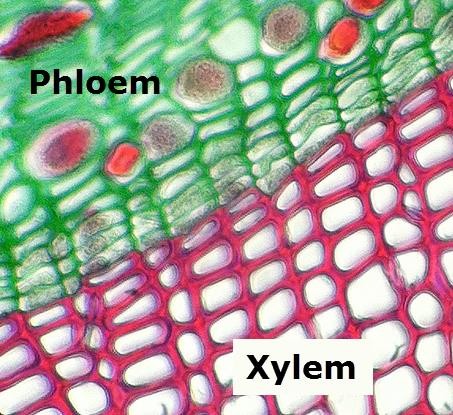 Figure 1 Phloem Xylem and the cambium meristem - adapted from Fickleandfreckled CC on FlickrActivity 1- The xylem and phloem in rootsUse the vertical section through a root (low power is best)Which direction do the blue water molecules travel in the xylem…………………………………………………………………………………………………………………………………………….…………………………………………………………………………………………………………………………………………….Which way to the red sugar molecules travel?…………………………………………………………………………………………………………………………………………….…………………………………………………………………………………………………………………………………………….Which vessels are biggest the red xylem or the yellow phloem?…………………………………………………………………………………………………………………………………………….…………………………………………………………………………………………………………………………………………….Activity 2 – The xylem and phloem in a stemUse the vertical section through a root (high power is best)Which way do the blue water molecules travel to get into the xylem? Do they go through cell cytoplasm or cell walls, or both?…………………………………………………………………………………………………………………………………………….…………………………………………………………………………………………………………………………………………….Which way to the red sugar molecules travel?…………………………………………………………………………………………………………………………………………….…………………………………………………………………………………………………………………………………………….Why do some red sugar molecules disappear in the blue parenchyma cells?…………………………………………………………………………………………………………………………………………….…………………………………………………………………………………………………………………………………………….Activity 3 – The xylem and phloem in a leafUse the vertical section through a leafWhere do the red sugar molecules appear first?  Explain why?…………………………………………………………………………………………………………………………………………….…………………………………………………………………………………………………………………………………………….Do you ever see red sugar molecules in the red xylem tubes?  Explain your answer.…………………………………………………………………………………………………………………………………………….…………………………………………………………………………………………………………………………………………….How do most water molecules leave the leaf?…………………………………………………………………………………………………………………………………………….…………………………………………………………………………………………………………………………………………….